Учреждение образования«Гомельский государственный университет имени Франциска Скорины»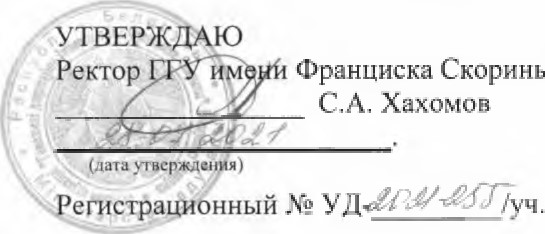 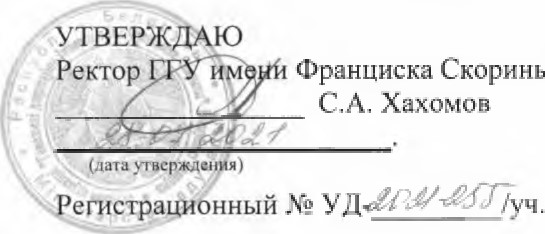 ФИЗИЧЕСКАЯ КУЛЬТУРАУчебная программа учреждения высшего образования 	по учебной дисциплине для всех специальностей2021 г.Учебная программа составлена на основе: типовой учебной программы МО РБ, утвержденная 27.06.2017 г., рег. № ТД-СГ 025/тип. и учебных планов ГГУ им. Ф. Скорины.					Составители:Д.Д. Захарченко - преподаватель кафедры физического воспитания и спорта УО «ГГУ имени Ф. Скорины»;Д.А. Ковалёв - преподаватель кафедры физического воспитания и спорта УО «ГГУ имени Ф. Скорины».РЕКОМЕНДОВАНА К УТВЕРЖДЕНИЮ:Кафедрой физической культуры и спорта(протокол №   10   от 18.05.2021г.);Научно-методическим советом УО «ГГУ им. Ф. Скорины» (протокол №  9  от   28.07.2021г.)Перечень специальностей:1-02 03 03  Белорусский язык и литература. Иностранный язык (английский) (1 курс)1-21 05 01  Белорусская филология (по направлениям) (2,3 курс)1-02 03 04  	Русский язык и литература. Иностранный язык (английский, китайский) (1,2 курс)1-21 05 02   Русская филология (по направлениям)1-21 03 01   История (по направлениям)1-23 01 02   	Лингвистическое обеспечение межкультурных коммуникаций (по направлениям) (1,2 курс)1-23 01 12   Музейное дело и охрана историко-культурного наследия (по направлениям)1-02 03 06   Иностранные языки (с указанием языка)1-25 01 07  Экономика и управление на предприятии1-25 01 04  Финансы и кредит1-26 02 01   Бизнес-администрирование1-25 01 12   Экономическая информатика1-26 01 01   Государственное управление 1-31 01 01   Биология (по направлениям)1-75 01 01   Лесное хозяйство           1-31 02 01   География (по направлениям)1-51 01 01   	Геология и разведка месторождений полезных ископаемых1-33 01 02   Геоэкология   1-31 04 01   Физика (по направлениям)1-31 04 03   Физическая электроника  1-31 04 08   Компьютерная физика1-31 03 01   Математика (по направлениям)1-31 03 03   Прикладная математика (по направлениям) (3 курс)1-31 03 06   Экономическая кибернетика (по направлениям)1-31 03 07   Прикладная информатика (по направлениям) (1,2 курс)1-39 03 02   Программируемые мобильные системы1-40 01 01   Программное обеспечение информационных технологий1-40 04 01   Информатика и технологии программирования1-53 01 02   Автоматизированные системы обработки информации1-39 03 01   Электронные системы безопасности1-98 01 01   Компьютерная безопасность (1 курс)1-23 01 04   Психология1-03 04 01   Социальная педагогика1-86 01 01   Социальная работа (по направлениям)1-24 01 02   Правоведение  ПОЯСНИТЕЛЬНАЯ ЗАПИСКАВ высшем учебном заведении «Физическая культура» относится к дополнительным видам обучения в учебных планах всех специальностей и является значимой частью в формировании общей и профессиональной культуры современного высокообразованного специалиста, системы гуманистического воспитания студентов.Учебная программа по дисциплине «Физическая культура» по футболу разработана на основании нормативно-правовых документов, регламентирующих работу учреждений высшего образования, и предназначена в качестве руководства для деятельности кафедр физического воспитания и спорта. Программа определяет совместное сотрудничество преподавателя и студента в учебно-воспитательном процессе на всем протяжении обучения в соответствии с требованиями к уровню освоения дисциплины и формированию физической культуры личности. Отличительными особенностями данной программы по сравнению с предыдущими являются: продолжение деятельности учреждений высшего образования в области политики качества общего физкультурного образования, обновление содержания дисциплины, повышение эффективности преподавания физической культуры в контексте реализации программы здоровьесбережения обучающихся, использование индивидуального подхода в обучении и формировании профессионально-значимых компетенций обучающегося. Целью учебной дисциплины «Физическая культура» по футболу является формирование и развитие социально-профессиональной, практико-ориентированной компетентности, позволяющей сочетать академические, социально-личностные, профессиональные компетенции для решения задач в сфере профессиональной и социальной деятельности; формирование профессиональных компетенций для работы в области физической культуры и спорта.Реализация целевой функции настоящей учебной дисциплины связано с решением следующих задач:– создание представления об объективных предпосылках становления и развития футбола;– изучение теории и методики обучения технике и тактике, содержание средств и методов, а также приемов и действий в футболе;– получение практических навыков анализа содержания спортивной и прикладной деятельности в футболе;– получение практических навыков необходимых для проведения учебно-тренировочных занятий различной направленности;– совершенствование технико-тактического мастерства, двигательных способностей и психологических качеств у обучающихся, необходимых им в дальнейшей практической деятельности;– формирование профессионально-прикладных знаний, умений и навыков, необходимых обучающимся в будущей трудовой деятельности.Спортивное учебное отделение формируется из числа студентов разных курсов и факультетов (включая студентов заочной формы обучения, являющихся членами сборных команд вузов), зачисленных для получения высшего образования I и II ступени в установленном порядке, показавших хорошую физическую подготовленность, как общую, так и специальную, и не имеющих медицинских противопоказаний к занятиям избранным видом спорта. При распределении в спортивное отделение учитываются наличие у студента спортивного разряда или звания, а также его желание заниматься определенным видом спорта и совершенствовать свое спортивное мастерство.  Образовательный процесс в спортивном отделении направлен на: соблюдение принципов спортивной тренировки (цикличность, волнообразность, индивидуализация, углубленная специализация, непрерывность тренировочного процесса, единство общей и специальной подготовки); повышение уровня спортивного мастерства; приобретение теоретико-методических знаний и практического опыта, необходимых для успешной тренировочной и соревновательной деятельности студента; подготовку студента-спортсмена к спортивным соревнованиям и соревновательной деятельности. Численность учебных групп спортивного отделения определяется спецификой вида спорта, спортивной квалификацией занимающихся и реальными условиями учреждения высшего образования для проведения учебно-тренировочного процесса. Студенты групп спортивного совершенствования, имеющие высокую спортивную квалификацию, по представлению кафедры и согласованию с учебным отделом, деканатом, спортивным клубом приказом ректора могут быть переведены на индивидуальный график обучения с выполнением программных и зачетных требований в установленные сроки. В результате изучения дисциплины «Физическая культура» по футболу обучающиеся должны знать: правила избранного вида спорта; достижения белорусских спортсменов в данном виде спорта на международной арене; принципы Fair Play и олимпизма, спортивной этики; основы методики самостоятельных занятий и организации учебно-тренировочного процесса по виду спорта; основы организации соревнований и их судейства; гигиенические и организационные основы занятий физической культурой и спортом.уметь: соблюдать требования техники безопасности при выполнении упражнений;владеть техникой и тактикой избранного вида спорта; осуществлять помощь в организации соревнования и судействе; владеть навыками здоровьесбережения; достойно отстаивать честь учреждения высшего образования на соревнованиях различного уровня.использовать в жизни практические умения и навыки, обеспечивающие сохранение и укрепление здоровья, развитие и совершенствование психофизических способностей и качеств; использовать опыт физкультурно-спортивной деятельности для достижения жизненных и профессиональных целей. 	А также:- приобрести соревновательный опыт путем участия в спортивных соревнованиях;- повысить уровень функциональной подготовленности;- освоить тренировочные и соревновательные нагрузки в соответствии с возрастом, полом и уровнем подготовленности обучающегося;	- приобрести навыки сохранения собственной физической формы. Программный материал по физическому воспитанию базируется на приоритетных компонентах физической культуры, ее материальных и личностных ценностях, формирующих содержательную направленность обучения, воспитания и образования студента. В соответствии со ст. 32, п. 11 Закона Республики Беларусь «О физической культуре и спорте» распределение по учебным отделениям осуществляется на основании ежегодного медицинского обследования, проводимого в организациях здравоохранения в порядке, установленном Министерством здравоохранения Республики Беларусь.Учебная программа учреждения высшего образования по учебной дисциплине «Физическая культура» по футболу изучается студентами на первых трех курсах всех специальностей университета в объеме 210 часов практических занятий. Контроль знаний осуществляется в форме зачета в каждом семестре.ВОСПИТАТЕЛЬНЫЕ АСПЕКТЫ ИЗУЧЕНИЯ ДИСЦИПЛИНЫВ соответствии с Кодексом Республики Беларусь об образовании целью воспитания является формирование разносторонне развитой, нравственно зрелой, творческой личности обучающегося. Задачи воспитания определены: формирование гражданственности, патриотизма и национального самосознания на основе государственной идеологии; подготовка к самостоятельной жизни, профессиональному самоопределению, выбору профессии и труду; формирование нравственной, эстетической культуры и культуры в области охраны окружающей среды и природопользования; формирование физической культуры, овладение ценностями и навыками здорового образа жизни; формирование культуры семейных отношений; создание условий для социализации, саморазвития и самореализации личности обучающегося. Процесс воспитания должен отвечать следующим основным требованиям: соответствие содержания, форм и методов воспитания цели и задачам воспитания; системность и единство педагогических требований; преемственность, непрерывность и последовательность реализации содержания воспитания с учетом возрастных и индивидуальных особенностей обучающихся; создание условий для развития творческих способностей обучающихся, включение их в различные виды социально значимой деятельности.Воспитание включает основные составляющие (статья 17 Кодекса): идеологическое воспитание, направленное на формирование у обучающихся знаний основ государственной идеологии, привитие подрастающему поколению общечеловеческих, гуманистических ценностей, идей, убеждений, отражающих сущность белорусской государственности;гражданское и патриотическое воспитание, направленное на формирование у обучающихся активной гражданской позиции, патриотизма, правовой, политической и информационной культуры; духовно-нравственное воспитание, направленное на приобщение обучающихся к общечеловеческим и гуманистическим ценностям, формирование нравственной культуры; эстетическое воспитание, направленное на формирование у обучающихся эстетического вкуса, развитие чувства прекрасного; воспитание психологической культуры, направленное на развитие, саморазвитие и самореализацию личности обучающихся; воспитание физической культуры, физическое совершенствование;формирование у обучающихся навыков здорового образа жизни, осознания значимости здоровья как ценности и важности его сохранения; семейное и гендерное воспитание, направленное на формирование у обучающихся ответственного отношения к семье, браку, воспитанию детей, осознанных представлений о роли и жизненном предназначении мужчин и женщин в соответствии с традиционными ценностями белорусского общества; трудовое и профессиональное воспитание, направленное на понимание обучающимися труда как личностной и социальной ценности, формирование готовности к осознанному профессиональному выбору; воспитание, направленное на формирование у обучающихся бережного отношения к окружающей среде и природопользованию; воспитание культуры безопасности жизнедеятельности, направленное на формирование у обучающихся безопасного поведения в социальной и профессиональной деятельности; воспитание культуры быта и досуга, направленное на формирование у обучающихся ценностного отношения к материальному окружению, умения целесообразно и эффективно использовать свободное время; поликультурное воспитание, направленное на формирование у обучающихся толерантного отношения к представителям других культур, национальностей, вероисповеданий; экономическое воспитание, направленное на формирование у обучающихся экономической культуры личности.СОДЕРЖАНИЕ УЧЕБНОГО МАТЕРИАЛАПРАКТИЧЕСКИЕ ЗАНЯТИЯ (П.З.) Футбол как разновидность физической культуры в Вузе. Профилактика травматизма. Правила соревнований. Основы спортивной тренировки. Техника безопасности на занятиях по футболу.Обучение разновидностям ходьбы и бега. Общая физическая подготовка.Обучение общеразвивающим упражнениям на месте и в движении.Кроссовая подготовка.Обучение подвижным играм.Развитие акробатики.Специальная подготовка.Развитие силы: развитие силы мышщ плечевого пояса и рук, развитие силы мышщ туловища, развитие силы мыщц ног.Развитие быстроты: специальные беговые упражнения, специальные прыжковые упражнения, ускорения, рывки.Развитие выносливости: общая выносливость, специальная выносливость, игровая выносливость.Развитие ловкости: общая ловкость, специальная ловкость.Развитие гибкости: общая гибкость, специальная гибкость.Техническая подготовка. Обучение перемещениям по футбольному полю: ходьба, бег, прыжки, повороты.Обучение защитной стойке: защитная стойка при обороне, защитная стойка при сопровождении противника, защитная стойка отступающим шагом.Обучение ударам по мячу ногами.Обучение удару по неподвижному, катящемуся мячу внутренней стороной стопы. Совершенствование удару по неподвижному, катящемуся мячу внутренней стороной стопы.Обучение удару по мячу подъёмом: серединой подъёма, внутренней частью подъёма, внешней частью подъёма. Совершенствование удару по мячу подъёмом: серединой подъёма, внутренней частью подъёма, внешней частью подъёма.Обучение удару по мячу носком. Совершенствование удару по мячу носком.Обучение удару по мячу пяткой. Совершенствование удару по мячу пяткой.Обучение резанным ударам внешней и внутренней стороной подъёма. Совершенствование резанным ударам внешней и внутренней стороной подъёма.Обучение «удару-броску» стопой.Обучение удару по мячу с лёта, с полулёта, по опускающемуся мячу через голову. Совершенствование удару по мячу с лёта, с полулёта, по опускающемуся мячу через голову.Обучение ударам по мячу головой.Обучение удару по мячу серединой лба из опорного положения. Совершенствование удару по мячу серединой лба из опорного положения.Обучение удару по мячу серединой лба в прыжке. Совершенствование удару по мячу серединой лба в прыжке.Обучение удару боковой частью головы: в прыжке, в опорном положении. Совершенствование удару боковой частью головы: в прыжке, в опорном положении.Обучение удару затылочной частью головы. Совершенствование удару затылочной частью головы.Обучение удару головой в броске. Совершенствование удару головой в броске.Обучение приёмам мяча.Обучение приёму катящегося мяча внутренней стороной стопы: низко летящего мяча, приём с переводом за спину, опускающегося на игрока мяча, на высоте бедра, высоколетящих мячей в прыжке. Совершенствование приёма катящегося мяча внутренней стороной стопы: низко летящего мяча, приём с переводом за спину, опускающегося на игрока мяча, на высоте бедра, высоколетящих мячей в прыжке.Обучение приёму катящегося мяча подошвой: приём опускающегося мяча подошвой, приём опускающегося мяча серединой подъёма. Совершенствование приёма катящегося мяча подошвой: приём опускающегося мяча подошвой, приём опускающегося мяча серединой подъёма.Обучение приёму опускающегося в стороне от игрока мяча внешней стороной стопы. Совершенствование приёму опускающегося в стороне от игрока мяча внешней стороной стопы.Обучение приёму летящего мяча грудью, бедром, животом, голенью. Совершенствование приёма летящего мяча грудью, бедром, животом, голенью.Обучение ведению мяча и финтам.Обучение ведению мяча внешней частью подъёма. Совершенствование ведения мяча внешней частью подъёма.Обучение ведению мяча внутренней стороной подъёма. Совершенствование ведения мяча внутренней стороной подъёма.Обучение ведению мяча внутренней стороной стопы. Совершенствование ведения мяча внутренней стороной стопы.Обучение ведению мяча серединой подъёма. Совершенствование ведения мяча серединой подъёма.Обучение ведению мяча носком. Совершенствование ведения мяча носком.Обучение ведению мяча подошвой. Совершенствование ведения мяча подошвой.Обучение упражнениям без мяча (финты).Обучение финтам с мячом: уход с мячом (вперёд, назад, влево), убирание мяча, пропуск мяча партнёру, финты с пассивным и активным сопротивлением партнёра. Ряд финтов: уходом, уходом с ложным замахом, остановка мяча подошвой, убирание мяча подошвой, проброс мяча мимо соперника, уходом с ложным замахом и разворотом на 180 градусов. Совершенствование финтам с мячом: уход с мячом (вперёд, назад, влево), убирание мяча, пропуск мяча партнёру, финты с пассивным и активным сопротивлением партнёра. Ряд финтов: уходом, уходом с ложным замахом, остановка мяча подошвой, убирание мяча подошвой, проброс мяча мимо соперника, уходом с ложным замахом и разворотом на 180 градусов.Обучение отбору мяча.Обучение отбору мяча накладыванием стопы. Совершенствование отбора мяча накладыванием стопы.Обучение отбору мяча выбиранием. Совершенствование отбора мяча выбиранием.Обучение отбору мяча перехватом. Совершенствование отбора мяча перехватом.Обучение технической подготовке вратаря.Обучение перемещениям, специально-беговым упражнениям, специально-прыжковым упражнениям.Обучение стойке вратаря (в зависимости от места нахождения мяча во время матча).Обучение ловле мяча: катящегося и низколетящего, катящегося и низколетящего в стороне от вратаря мяча в падении или броске, ловля полувысоких мячей, ловля высоких мячей, ловля полувысоких и высоколетящих мячей в стороне от вратаря. Совершенствование ловле мяча: катящегося и низколетящего, катящегося и низколетящего в стороне от вратаря мяча в падении или броске, ловля полувысоких мячей, ловля высоких мячей, ловля полувысоких и высоколетящих мячей в стороне от вратаря.Обучение отбиванию мячей: катящихся и низколетящих в стороне от вратаря мячей ногами (в выпаде или шпагате), отбивание мяча ладонью, отбивание мяча кулаком, отбивание мяча головой. Совершенствование отбивания мячей: катящихся и низколетящих в стороне от вратаря мячей ногами (в выпаде или шпагате), отбивание мяча ладонью, отбивание мяча кулаком, отбивание мяча головой.Обучение введения мяча в игру: введение одной рукой из-за плеча (с места, в движении со скрестными шагами, в движении без скрестных шагов, в прыжке), введение рукой сбоку, введение одной рукой снизу, выбивание мяча ногой. Совершенствование введения мяча в игру: введение одной рукой из-за плеча (с места, в движении со скрестными шагами,в движении без скрестных шагов, в прыжке), введение рукой сбоку,  введение одной рукой снизу, выбивание мяча ногой.Обучение тактике игры в атаке.Обучение индивидуальным действиям в атаке: атакующее действие без мяча (открывание, отвлечение соперников). Совершенствование индивидуальных действий в атаке: атакующее действие без мяча (открывание, отвлечение соперников).Обучение атакующим действиям с мячом: передача мяча, ведение, финты, удары по воротам. Совершенствование атакующих действий с мячом: передача мяча, ведение, финты, удары по воротам.Обучение групповым действиям в атаке: комбинации в игровых эпизодах (игра в одно-два касания, «стенка», «скрещивание», смена мест, пропускание мяча), при введении мяча в игру вратарём, с центра поля, при штрафных и свободных ударах, угловых. Совершенствование групповых действий в атаке: комбинации в игровых эпизодах (игра в одно-два касания, «стенка», «скрещивание», смена мест, пропускание мяча), при введении мяча в игру вратарём, с центра поля, при штрафных и свободных ударах, угловых.Обучение командным действиям в атаке: быстрое нападение (начало атаки, её развитие и завершение), позиционное нападение (игра с центровым игроком и без центрового игрока), варианты командных атакующих действий (схемы: 3+1,1+3,1+2+1,2+2). Совершенствование командных действий в атаке: быстрое нападение (начало атаки, её развитие и завершение), позиционное нападение (игра с центровым игроком и без центрового игрока), варианты командных атакующих действий (схемы: 3+1,1+3,1+2+1,2+2).Обучение тактике игры в обороне.Обучение индивидуальным действиям в обороне: против соперника без мяча, против соперника с мячом (отбор мяча, противодействия передачам, ведению и финтам, ударам по воротам). Совершенствование индивидуальных действий в обороне: против соперника без мяча, против соперника с мячом (отбор мяча, противодействия передачам, ведению и финтам, ударам по воротам).Обучение групповым действиям в обороне: разбор игроков, подстраховка, переключение, групповой отбор мяча у соперника, «движущийся треугольник». Совершенствование групповых действий в обороне: разбор игроков, подстраховка, переключение, групповой отбор мяча у соперника, «движущийся треугольник».Обучение командным действиям в обороне: персональная оборона (концентрированная, рассредоточенная, прессинг), зонная оборона (концентрированная, рассредоточенная, прессинг), комбинированная оборона. Совершенствование командных действий в обороне: персональная оборона (концентрированная, рассредоточенная, прессинг), зонная оборона (концентрированная, рассредоточенная, прессинг), комбинированная оборона.Обучение тактике игры вратаря: выбор места в воротах, игра на выходах, введение мяча в игру, руководство действиями партнёров по обороне и участие в атакующих действиях партнёров. Совершенствование тактике игры вратаря: выбор места в воротах, игра на выходах, введение мяча в игру, руководство действиями партнёров по обороне и участие в атакующих действиях партнёров.Игровая подготовка. Двухсторонние игры.Товарищеские игры.Соревнования.УЧЕБНО-МЕТОДИЧЕСКАЯ КАРТАИНФОРМАЦИОННО – МЕТОДИЧЕСКАЯ ЧАСТЬЗачетные требованияДля объективной оценки знаний, умений и навыков студента зачетные требования дифференцируются следующим образом:Практический зачёт (регулярность посещения учебных занятий, приём контрольных нормативов и тестовых заданий, участие в различных спортивно-массовых мероприятиях и соревнованиях);Теоретический зачёт (контроль теоретических знаний). Практический зачётОбязательным условием допуска студента к выполнению зачетных нормативов является:• регулярность посещения занятий, обеспечивающий необходимый уровень физического и функционального состояния организма;• прохождение тестирования физической подготовленности и уровня физического здоровья.Целью сдачи контрольных нормативов является оценка уровня физической подготовленности студента, занимающегося футболом.Практический зачёт проводится в виде тестирования физической подготовленности и выполнений контрольных заданий по оценке уровня овладения двигательными способностями. К контрольному тестированию физической подготовленности допускаются студенты, прошедшие соответствующую функциональную подготовку. Основополагающим фактором практического критерия успеваемости является положительная динамика показателей в контрольных нормативах физической подготовленности.Сроки и порядок приема контрольных нормативов устанавливаются преподавателями кафедры физического воспитания и спорта в течении учебного года.Нормативы и оценка контрольных упражненийУсловия выполнения контрольных упражнений1. Бег 30 м проводится на беговой дорожке. Допускается использование высокого или низкого старта. Каждому абитуриенту предоставляются две попытки. Абитуриенту, нарушившему правила соревнований в беге (фальстарт, нарушение беговой дорожки и др.), по решению предметной экзаменационной 104 комиссии может быть предоставлена одна дополнительная попытка. Результат бега измеряется с точностью до 0,1 секунды. 2. Челночный бег 7×50м проводится на беговой дорожке. Пробегаются семь 50-метровых отрезков сначала в одну, затем в обратную сторону. Каждому абитуриенту предоставляется одна попытка. Абитуриенту, нарушившему правила соревнований в беге (фальстарт, нарушение беговой дорожки и др.), по решению предметной экзаменационной комиссии может быть предоставлена одна дополнительная попытка. Результат бега измеряется с точностью до 0,1 секунды. 3. Бег 1000 (девушки), 3000 метров (юноши) выполняется на беговой дорожке стадиона с высокого старта. Каждому абитуриенту предоставляется одна попытка. Старт – групповой. Абитуриентам, нарушившим правила соревнований в беге, а также не финишировавшим, в протокол выполнения контрольных упражнений выставляется «0» (ноль) баллов. Результат измеряется с точностью до 1 секунды. 4. Удары по мячу с 16,5м в ворота (юноши и девушки, полевые игроки и вратари). Мяч должен пересечь линию ворот по воздуху и коснуться земли не ближе, чем в 10 метрах за воротами (для девушек – не ближе чем в 5 метрах за воротами). Полевые игроки выполняют удары по неподвижно лежащему на площадке мячу. Вратари могут выполнять удары по неподвижно лежащему мячу, или по летящему мячу, выпущенному непосредственно с рук, или по мячу, выпущенному с рук и отскочившему от поверхности площадки. Выполняется 10 ударов. В зачет берется количество попаданий. 5. Удары по мячу на точность и дальность (юноши и девушки, полевые игроки). Выполняется 4 удара по неподвижному мячу в прямоугольники 5×2,5 м, расположенные по прямой на расстоянии 45,0; 42,4; 39,9; 37,4; 34,9; 32,4; 29,9; 27,4; 24,9; 22,4; 19,9; 17,4; 14,9; 12,4 м. Необходимо попасть в один из прямоугольников. В зачет берется лучший результат. Броски мяча на дальность и точность (юноши и девушки, вратари). Выполняется 4 броска в прямоугольники 5×2,5, расположенные по прямой на расстоянии 45,0; 42,4; 39,9; 37,4; 34,9; 32,4; 29,9; 27,4; 24,9; 22,4; 19,9; 17,4; 14,9; 12,4. Необходимо попасть в один из прямоугольников. В зачет берется лучший результат. 6. Двусторонняя играТеоретический зачётТеоретическую часть итогового контроля рекомендуется принимать после сдачи студентами нормативов по общей и специальной физической подготовке. Теоретический зачёт проводится в виде собеседования по разделам учебной программы.Примерный перечень вопросов1. Футбол как разновидность физической культуры в Вузе. 2. История развития футбола в мире и Республике Беларусь.3. Правила игры и методика судейства в футболе.4. Техника ударов по мячу ногами.5. Техника приема (остановка) мяча.6. Техника ударов по мячу головой.7. Техника ведения мяча.8. Техника обманных движений (финтов).9. Техника отбора мяча. 10. Техника игры вратаря.11. Тактические действия в футболе.12. Тактические комбинации в футболе.13. Тактические действия игры вратаря.Рекомендуемые темы реферативных работПравила игры и методика судейства в футболе.История развития футбола в мире и Республике Беларусь.Классификация техники и тактики футбола. Техника игры вратаря в футболе.Техника футбола; методика обучения основным техническим приемам в нападении и защите.Индивидуальные тактические действия в нападении и защите футболе.Групповые тактические действия в нападении и защите футболе.Командные тактические действия в нападении и защите футболе.История Чемпионата Мира по футболу.Интересные факты о футболе.РЕКОМЕНДУЕМАЯ ЛИТЕРАТУРАОсновная литератураАндреев, С.Н. Техника дриблинга и финтов в мине-футболе: учеб. пособие / С.Н. Андреев. – М.: Спорт, 2016. –240 с.Бишопс, К. Единоборство в футболе / К. Бишопс; пер. с англ.; Х.В. Герардс. – М.: Терра-Спорт, 2017. – 168 с. Бланк, Д. IQ в футболе / Д. Бланк; пер. с англ.; Д. Мясников. – М.: Эксмо, 2018. – 176 с.Губа, В.П Теория и методика мини-футбола / В.П. Губа. – М.: Спорт, 2016. – 200 с.Левин, В.С Мини-футбол. Тактика игры в атаке и обороне / В.С. Левин, С.С. Соколов. – М.: Просвещение, 2016. – 241 с.Уткин, В.В. Играйте в футбол: записки спортивного комментатора / В.В. Уткин. – М.: Наука, 2016 – 312 с.Франклин, Ф. Как футбол объясняет мир. Невероятная теория глобализации / Ф. Франклин; пер. с англ.; Н.М. Переческий. – М.: Олимп-Бизнес, 2017. – 272 с.Дополнительная литература Алексеев, С.В. Последовательность обучения техническим приемам футбола с учетом общего и частного в их содержании / С.В. Алексеев // Актуальные проблемы физической культуры и спорта в современных социально-экономических условиях развития общества: материалы Всерос. науч. – практ. конф. – Чебоксары: Чуваш, гос. пед. ун-т, 2007. – С. 68-72.Алексеев, С.В. Обучение технике футбола / С.В. Алексеев, Г.Л. Драндров, Д.Ш. Садетдинов. – Набережные Челны: КаМГИФК, 2004. – 98 с.Андреев, С.Н. Мини-футбол в школе / С.Н. Андреев, Э.Г. Алиев. – М.: Советский спорт, 2006. – 224 с.Верхошанский, Ю.В. Программирование и организация тренировочного процесса / Ю.В. Верхошанский. – М.: ФиС, 2003, – 83 с.Гогунов, Е.Н. Психология физического воспитания и спорта / Е.Н. Гогунов, Б.И. Марьянов. – М.: Издательский центр "Академия", 2000. – 288 с. Голомазов, С. В. Футбол. Универсальная техника атаки / С.В. Голомазов, Б.Г. Чирва. – М.: Дивизион, 2006. – 680 c.Гриндлер, К. Техническая и тактическая подготовка футболистов / К. Гриндлер, Х. Пальке, Х. Хеммо. – М.: Физкультура и спорт, 2012. –  256 c.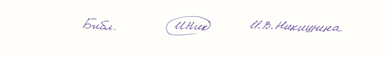 Номер раздела, темы, занятияНаименование раздела, темы, занятия; перечень изучаемых вопросовКоличество аудиторных часовКоличество аудиторных часовКоличество аудиторных часовКоличество аудиторных часовКоличество аудиторных часовКоличество часов УСРФорма контроля знанийНомер раздела, темы, занятияНаименование раздела, темы, занятия; перечень изучаемых вопросовлекцииПрактические занятияСеминарские занятиялабораторные занятияиноеКоличество часов УСРФорма контроля знаний123456789Всего часов за курс2108П. 1.1Занятие 1Футбол как разновидность физической культуры в Вузе.Техника безопасности на занятиях по футболу.21.2Занятие 2 Профилактика травматизма. Правила соревнований. Основы спортивной тренировки. 21.3Занятие 3Общая физическая подготовка. Обучение разновидностям ходьбы и бега.21.4Занятие 4Обучение разновидностям ходьбы и бега.Общая физическая подготовка. 21.5Занятие 5Обучение ОРУ на месте.Общая физическая подготовка.21.6Занятие 6Обучение ОРУ в движении.Разновидности ходьбы и бега.21.7Занятие 7Развитие кроссовой подготовки.ОРУ на месте.21.8Занятие 8Общая физическая подготовка.Развитие кроссовой подготовки.21.9Занятие 9Обучение подвижным играм.Разновидности ходьбы и бега.21.10Занятие 10Обучение подвижным играм.Развитие акробатики.21.11Занятие 11Развитие акробатики.Общая физическая подготовка.21.12Занятие 12Кроссовая подготовка.Развитие акробатики.21.13Занятие 13Развитие силы мышц плечевого пояса.Развитие силы мышц туловища.21.14Занятие 141    Развитие силы мышц плечевого пояса.2    Развитие силы мышц туловища.21.15Занятие 15Развитие силы мышц туловища.Развитие силы мышц ног.21.16Занятие 16Развитие силы мышц плечевого пояса.Развитие силы мышц ног.21.17Занятие 17Развитие быстроты.Развитие специально-беговых упражнений.21.18Занятие 18Развитие быстроты.Развитие специально-прыжковых упражнений.21.19Занятие 19Развитие специально-беговых упражнений. Развитие специально-прыжковых упражнений.21.20Занятие 20Развитие быстроты (ускорения, рывки).Развитие специально-прыжковых упражнений.21.21Занятие 21Развитие выносливости.Общая выносливость. 21.22Занятие 22Развитие специальной выносливости.Развитие ловкости.21.23Занятие 23Развитие специальной ловкости.Развитие игровой выносливости.21.24Занятие 24Развитие общей ловкости.Развитие игровой выносливости.21.25Занятие 25Развитие специальной ловкости.Развитие гибкости.Общая физическая подготовка.21.26Занятие 26Развитие специальной гибкости.Развитие игровой выносливости.21.27Занятие 27Развитие специальной гибкости.Общая физическая подготовка.21.28Занятие 28Обучение перемещениям по футбольному полю (ходьба, бег, прыжки, повороты).Развитие быстроты.21.29Занятие 29Обучение перемещениям по футбольному полю (ходьба, бег, прыжки, повороты).Развитие выносливости.21.30Занятие 30Обучение перемещениям по футбольному полю (ходьба, бег, прыжки, повороты).Развитие ловкости.21.31Занятие 31Обучение перемещениям по футбольному полю (ходьба, бег, прыжки, повороты).Развитие гибкости.21.32Занятие 32Обучение защитным стойкам.Защитная стойка при обороне.21.33Занятие 33Обучение защитным стойкам.Защитная стойка при сопровождении противника.21.34Занятие 34Обучение защитным стойкам.Защитная стойка отступающим шагом.21.35Занятие 35Обучение ударам по мячу ногами.Обучение удару по неподвижному, катящемуся мячу внутренней стороной стопы. 21.36Занятие 36Обучение удару по неподвижному, катящемуся мячу внутренней стороной стопы.Обучение удару по мячу серединой подъёма.21.37Занятие 37Обучение удару по мячу внутренней частью подъёма.Обучение удару по мячу внешней частью подъёма.21.38Занятие 38Совершенствование ударам по мячу ногами.Совершенствование удару по неподвижному, катящемуся мячу внутренней стороной стопы.21.39Занятие 39 1 Совершенствование удару по неподвижному, катящемуся мячу внутренней стороной стопы. 2  Совершенствование удару по мячу серединой подъёма.21.40Занятие 40Совершенствование удару по мячу внутренней частью подъёма.Совершенствование удару по мячу внешней частью подъёма.21.41Занятие 41Обучение удару по мячу носком.Обучение удару по мячу пяткой.21.42Занятие 42Совершенствование удару по мячу носком.Совершенствование удару по мячу пяткой.21.43Занятие 43Обучение ударам по мячу головой.Обучение удару по мячу серединой лба из опорного положения.21.44Занятие 44Обучение удару по мячу серединой лба из опорного положения.Обучение удару по мячу серединой лба в прыжке.21.45Занятие 45Обучение удару боковой частью головы в прыжке.Обучение удару боковой частью головы в опорном положении.21.46Занятие 46Обучение удару затылочной частью головы.Обучение удару головой в броске.21.47Занятие 47Совершенствование ударам по мячу головой.Совершенствование удара по мячу серединой лба из опорного положения.21.48Занятие 48Совершенствование удара по мячу серединой лба из опорного положения.Совершенствование удара по мячу серединой лба в прыжке.21.49Занятие 49Совершенствование удара боковой частью головы в прыжке.Совершенствование удара боковой частью головы в опорном положении.21.50Занятие 50Совершенствование удара затылочной частью головы.Совершенствование удару головой в броске.21.51Занятие 51Обучение приёма мяча.Обучение приёма катящегося мяча внутренней стороной стопы (низколетящего мяча, приём с переводом за спину).21.52Занятие 52Обучение приёма мяча.Обучение приёма катящегося мяча внутренней стороной стопы (опускающегося на игрока мяча, на высоте бедра, высоколетящих мячей в прыжке).2зачет4Всего часов за 1 семестр10441.53Занятие 53Совершенствование приёма мяча.Совершенствование приёма катящегося мяча внутренней стороной стопы (низколетящего мяча, приём с переводом за спину).21.54Занятие 54Совершенствование приёма мяча.Совершенствование приёма катящегося мяча внутренней стороной стопы (опускающегося на игрока мяча, на высоте бедра, высоколетящих мячей в прыжке).21.55Занятие 551    Обучение приёма катящегося мяча подошвой.2   Обучение приёма опускающегося мяча подошвой, приём опускающегося мяча серединой подъёма.21.56Занятие 56Обучение приёма катящегося мяча подошвой.Обучение приёма опускающегося в стороне от игрока мяча внешней стороной стопы.21.57Занятие 57Обучение приёму опускающегося в стороне от игрока мяча внешней стороной стопы.Обучение приёма летящего мяча грудью, бедром, животом, голенью.21.58Занятие 58Совершенствование приёма катящегося мяча подошвой.Совершенствование приёма опускающегося мяча подошвой, приём опускающегося мяча серединой подъёма.21.59Занятие 59Совершенствование приёма катящегося мяча подошвой.Совершенствование приёма опускающегося в стороне от игрока мяча внешней стороной стопы.21.60Занятие 60Совершенствование приёму опускающегося в стороне от игрока мяча внешней стороной стопы.Совершенствование приёма летящего мяча грудью, бедром, животом, голенью.21.61Занятие 61Обучение ведению мяча и финтам.Обучение ведению мяча внешней частью подъёма.21.62Занятие 62Обучение ведению мяча внешней частью подъёма.Обучение ведению мяча внутренней стороной подъёма.21.63Занятие 63Обучение ведению мяча серединой подъёма.Обучение ведению мяча внутренней мяча стороной подъёма21.64Занятие 64Обучение ведению мяча носком.Обучение ведению мяча подошвой.21.65Занятие 65Совершенствование ведения мяча и финтам.Совершенствование ведения мяча и финтам.21.66Занятие 66Совершенствование ведения мяча внешней частью подъёма.Совершенствование ведения мяча внутренней стороной подъёма.21.67Занятие 67Совершенствование ведения мяча серединой подъёма.Совершенствование ведения мяча внутренней мяча стороной подъёма.21.68Занятие 68Совершенствование ведения мяча носком.Совершенствование ведения мяча подошвой.21.69Занятие 69Обучение финтам. Упражнения без мяча.Обучения финтам с мячом: уход с мячом(вперёд, назад, влево),убирание мяча, пропуск мяча партнёру.21.70Занятие 70Обучение финтам с мячом, финты с пассивным и активным сопротивлением партнёра.Обучение ряду финтов: уходом, уходом с ложным замахом, остановка мяча подошвой, убирание мяча подошвой, проброс мяча мимо соперника, уходом с ложным замахом и разворотом на 180 градусов.21.71Занятие 71Совершенствование финтов с мячом: уход с мячом (вперёд, назад, влево), убирание мяча, пропуск мяча партнёру.Совершенствование финтов с мячом, финты с пассивным и активным сопротивлением партнёра.21.72Занятие 72Совершенствование финтов с мячом: уход с мячом (вперёд, назад, влево), убирание мяча, пропуск мяча партнёру.Совершенствование ряду финтов: уходом, уходом с ложным замахом, остановка мяча подошвой, убирание мяча подошвой, проброс мяча мимо соперника, уходом с ложным замахом и разворотом на 180 градусов.21.73Занятие 73Обучение отбору мяча.Обучение отбору мяча накладыванием стопы.21.74Занятие 74Обучение отбору мяча выбиранием.Обучение отбору мяча перехватом.21.75Занятие 75Совершенствование отбора мяча.Совершенствование отбора мяча накладыванием стопы.21.76Занятие 76Совершенствование отбора мяча выбиранием.Совершенствование отбора мяча перехватом.21.77Занятие 77Обучение технической подготовке вратаря.Обучение перемещениям.21.78Занятие 78Обучение специально-беговым упражнениям.Обучение специально-прыжковым упражнениям.21.79Занятие 79Обучение стойкам вратаря (в зависимости от места нахождения мяча во время игры).Общая физическая подготовка.21.80Занятие 80Обучение стойкам вратаря (в зависимости от места нахождения мяча во время игры.Общая физическая подготовка.21.81Занятие 81Обучение ловле мячей, катящихся и низколетящих.Обучение ловле катящихся и низколетящих в стороне от вратаря мячей в падении или броске.21.82Занятие 82Обучение ловле полувысоких мячей.Обучение ловле высоких мячей.Обучение ловле полувысоких и высоколетящих в стороне от вратаря мячей.21.83Занятие 83Совершенствование ловле мячей, катящихся и низколетящих.Совершенствование ловле катящихся и низколетящих в стороне от вратаря мячей в падении или броске.21.84Занятие 84Совершенствование ловле полувысоких мячей.Совершенствование ловле высоких мячей.Совершенствование ловле полувысоких и высоколетящих в стороне от вратаря мячей.21.85Занятие 85Обучение отбиванию мячей: катящихся и низколетящих в стороне от вратаря мячей ногами (в выпаде или шпагате).Обучение отбиванию мяча ладонью.21.86Занятие 86Обучение отбиванию мяча кулаком.Обучение отбиванию мяча головой.21.87Занятие 87Совершенствование отбивания мячей: катящихся и низколетящих в стороне от вратаря мячей ногами (в выпаде или шпагате).Совершенствование отбивания мяча ладонью.21.88Занятие 88Совершенствование отбивания мяча кулаком.Совершенствование отбивания мяча головой.21.89Занятие 89Обучение введения мяча в игру: введением одной рукой из-за плеча (с места, в движении со скрестным шагами, в движении без скрестных шагов, в прыжке, после приземления).Обучение введения мяча рукой сбоку, введение одной рукой снизу, выбиванием мяча ногой.21.90Занятие 90Совершенствование введения мяча в игру: введением одной рукой из-за плеча (с места, в движении со скрестным шагами, в движении без скрестных шагов, в прыжке, после приземления).Совершенствование введения мяча рукой сбоку, введение одной рукой снизу, выбиванием мяча ногой.21.91Занятие 91Обучение тактике игры в атаке.Обучение индивидуальным действиям в атаке(атакующие действия без мяча: открывание, отвлечение соперников).21.92Занятие 92Обучение индивидуальным действиям в атаке (атакующие действия без мяча: открывание, отвлечение соперников).Атакующие действия с мячом: передача мяча, финты, ведение, удары по воротам.21.93Занятие 93Совершенствование тактики игры в атаке.Совершенствование индивидуальных действий в атаке(атакующие действия без мяча: открывание, отвлечение соперников).21.94Занятие 94Совершенствование индивидуальных действий в атаке (атакующие действия без мяча: открывание, отвлечение соперников).Совершенствование атакующих действий с мячом: передача мяча, финты, ведение, удары по воротам.21.95Занятие 95Обучение групповым действиям в атаке.Обучение комбинациям в игровых эпизодах: игра в одно-два касания, стенка, скрещивание, смена мест, пропускание мяча, при введения мяча в игру вратарём, с центра поля, при штрафных и свободных ударах, угловых.21.96Занятие 96Совершенствование групповых действий в атаке.Совершенствование комбинаций в игровых эпизодах: игра в одно-два касания, стенка, скрещивание, смена мест, пропускание мяча, при введения мяча в игру вратарём, с центра поля, при штрафных и свободных ударах, угловых.21.97Занятие 97Обучение командным действиям в атаке: быстрое нападение (начало атаки, её развитие и завершение), позиционное нападение (игра с центровым игроком и без него).Обучение вариантам командных атакующих действий-схемы: 3+1, 1+3, 1+2+1,2+2.21.98Занятие 98Совершенствование командных действий в атаке: быстрое нападение (начало атаки, её развитие и завершение), позиционное нападение (игра с центровым игроком и без него).Совершенствование вариантов командных атакующих действий-схемы: 3+1, 1+3, 1+2+1,2+2.21.99Занятие 99Обучение тактике игры в обороне.Обучение индивидуальным действиям в обороне: против соперника без мяча, против соперника с мячом(отбор мяча, противодействия передачам, ведению мяча, финтам, ударам по воротам).21.100Занятие 100Совершенствование тактике игры в обороне.Совершенствование индивидуальных действий в обороне: против соперника без мяча, против соперника с мячом(отбор мяча, противодействия передачам, ведению мяча, финтам, ударам по воротам).21.101Занятие 101Обучение групповым действиям в обороне: разбор игроков, подстраховка, переключение, групповой отбор мяча у соперника, «движущийся треугольник».Двухсторонние игры.21.102Занятие 102Совершенствование групповых действий в обороне: разбор игроков, подстраховка, переключение, групповой отбор мяча у соперника, «движущийся треугольник».21.103Занятие 103Совершенствование командных действий в обороне. Персональная оборона: концентрированная, рассредоточенная, прессинг.Игровая подготовка. 21.104Занятие 104Совершенствование командных действий в обороне. Зонная оборона: концентрированная, рассредоточенная, прессинг. Комбинированная оборона.Двухсторонние игры.21.105Занятие 105Совершенствование ловле мяча: катящегося и низколетящего, катящегося и низколетящего в стороне от вратаря мяча в падении или броске, ловля полувысоких мячей, ловля высоких мячей, ловля полувысоких и высоколетящих мячей в стороне от вратаря.Товарищеские игры.2зачет4Всего часов за 2 семестр1064Контрольныеупражнения,единицыизмеренияОценка (баллы)Оценка (баллы)Оценка (баллы)Оценка (баллы)Оценка (баллы)Оценка (баллы)Оценка (баллы)Оценка (баллы)Оценка (баллы)Оценка (баллы)Оценка (баллы)Контрольныеупражнения,единицыизмерения109987654321Юноши (полевые игроки)Юноши (полевые игроки)Юноши (полевые игроки)Юноши (полевые игроки)Юноши (полевые игроки)Юноши (полевые игроки)Юноши (полевые игроки)Юноши (полевые игроки)Юноши (полевые игроки)Юноши (полевые игроки)Юноши (полевые игроки)Юноши (полевые игроки)1. Бег 30 м, с4,1 именее4,24,24,34,44,54,64,74,84,95,0 иболее2. Челночный бег 7×50 м, с62,0 именее63,563,56566,56869,571,072,574,075,5 иболее3. Бег 3000 м , мин, с11.15и менее11.3011.3011.4512.0012.1512.3012.4513.0013.1513.30и более4. Удары по мячу с 16,5 м в ворота, кол-во попаданий1099876543215. Удары по мячу на точность идальность, м45,0–42,542,4–40,042,4–40,039,9–37,537,4–35,034,9–32,532,4–30,029,9–27,527,4–25,024,9–22,522,4–20,06. Двусторонняя игра            (экспертная оценка), балл109987654321Девушки (полевые игроки)Девушки (полевые игроки)Девушки (полевые игроки)Девушки (полевые игроки)Девушки (полевые игроки)Девушки (полевые игроки)Девушки (полевые игроки)Девушки (полевые игроки)Девушки (полевые игроки)Девушки (полевые игроки)Девушки (полевые игроки)Девушки (полевые игроки)1. Без 30 м,с4,9 именее4,9 именее5,05,15,25,35,45,55,65,75,8 именее2. Челночный бег 7×50 м, с71,0 именее71,0 именее72,574,075,577,078,580,081,583,084,5 иболее3. Бег 1000 м, мин, с3.40 именее3.40 именее3.453.503.554.004.054.104.154.204.25 иболее4. Удары по мячу с 16,5 м в ворота, кол-во попаданий10109876543215. Удары по мячу на     точность и дальность, м35,0–32,535,0–32,532,–30,029,9–27,527,4–25,024,9–22,522,4–20,019,9–17,517,4–15,04,9–12,512,4 –10,06. Двусторон-няя игра (экс-пертнаяоценка), балл1010987654321Юноши (вратари)Юноши (вратари)Юноши (вратари)Юноши (вратари)Юноши (вратари)Юноши (вратари)Юноши (вратари)Юноши (вратари)Юноши (вратари)Юноши (вратари)Юноши (вратари)Юноши (вратари)1. Бег 30 м, с 4,3 именее 4,3 именее4,44,54,64,74,84,95,05,1 5,2 иболее2. Челночный бег 7×50 м, с65,0 и менее65,0 и менее66,568,069,571,072,574,075,577,078,5 и более3. Бег 3000 м, мин. с11.45 и менее11.45 и менее12.0012.1512.3012.4513.0013.1513.3013.4514.00 и более4. Удары по мячу с 16,5 м в ворота, кол-во попаданий10109876543215.Броски мяча на точность и дальность, м45,0– 42,545,0– 42,542,– 40,039,9– 37,537,4– 35,034,9– 32,532,4– 30,029,9– 27,527,4– 25,024,9– 22,522,4– 20,06.Двусторон-няя игра (экс-пертная оцен-ка), балл1010987654321Девушки (вратари)Девушки (вратари)Девушки (вратари)Девушки (вратари)Девушки (вратари)Девушки (вратари)Девушки (вратари)Девушки (вратари)Девушки (вратари)Девушки (вратари)Девушки (вратари)Девушки (вратари)1. Бег 30 м, с4,9 и менее4,9 и менее5,05,15,25,35,45,55,65,75,8 и более2. Челночный бег 7×50 м, с74,0 и менее74,0 и менее75,577,078,580,081,583,084,586,087,5 и более3. Бег 1000 м, мин. с3.50 и менее3.50 и менее3.554.004.054.104.154.204.254.304.35 и более4. Удары по мячу с 16,5 м в ворота, кол-во попаданий10109876543215.Броски мяча на точность и дальность, м35,0– 32,535,0– 32,532,– 30,029,– 27,527,– 25,024,– 22,522,– 20,019,– 17,517,– 15,014,– 12,512,– 10,06. Двусторон-няя игра (экспертная оценка), балл 1010987654321